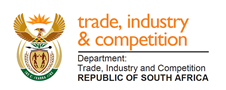 NATIONAL ASSEMBLYWRITTEN REPLYPARLIAMENTARY QUESTION 1132Mr M J Cuthbert (DA) to ask the Minister of Trade and Industry:With reference to his reply to question 567 on 16 September 2019, what is the total amount that his department paid in remuneration to each of the 10 suspended employees who are currently facing disciplinary action?ReplyI am advised that the suspended employees referred to in Parliamentary Question 567, received payments totalling R5 867 579. I noted in the previous reply as follows: Clearly, it is necessary to review the systems relating to disciplinary matters to enable a fair and expeditious process of completing such cases, as lengthy periods of suspension of staff on full pay is not in the interest of the public nor of the employees concerned. I have asked the Director General to consider appropriate ways, within the legislative framework and prescripts to avoid lengthy suspensions in future. -END-